COMMUNIQUÉ DE PRESSEContacts de presse:            Jens Augustinaugustin@martor.dewww.martor.deMARTOR KGLindgesfeld 2842653 SolingenDeutschland1 Novembre 2019LES COUTEAUX CARTES MARTOR.NOS SPECIALISTES. MAINTENANT ENCORE PLUS PARTICULIERS.Les couteaux cartes MARTOR sont une famille de produits dans le meilleur sens du terme. Au premier coup d‘œil, les maniables experts en papier et film semblent très similaires. Au second coup d’œil, on découvre les petites différences et particularités qui caractérisent chacun de ces couteaux cartes et le prédestinent à des applications bien déterminées.MARTOR, société de Solingen, vient de redéfinir sa famille de couteaux cartes plébiscités par la clientèle. Elle consiste en six produits dans au total 21 variantes. Il fait partie du travail de consultation de ce fabricant et distributeur leader international pour les couteaux de sécurité de sélectionner de concert avec le client la respectivement meilleure solution pour un domaine précis.Quel est le point commun de tous les couteaux cartes MARTOR ?S‘agissant de couteaux de sécurité, ils sont dotés de la meilleure technique de sécurité possible, la lame protégée. Lors du travail de découpage, la protection de l‘utilisateur et de la marchandise est garantie de manière optimale. Autre avantage, tous les couteaux cartes MARTOR sont sveltes et compacts, ce à quoi s’ajoute leur flexibilité bien pensée. Par conséquent, ils sont prédestinés pour les coupes dans les fentes minces et les courbes serrées.En ce qui concerne les couteaux cartes, il s‘agit de couteaux à jeter en matière plastique dont il n‘est pas possible de remplacer la lame.Qu‘y a-t-il de nouveau ?Grâce à l‘encoche pour les doigts redessinée, les poignées se tiennent encore plus solidement et plus agréablement en main (droite aussi bien que gauche).En outre, tous les couteaux cartes MARTOR comportent maintenant un œillet – pour une fixation et un transport en toute sécurité.En quoi les six produits sont-ils si uniques ?La caractéristique du SECUMAX POLYCUT est son embout particulièrement long et effilé – l’idéal pour l’introduire de façon bien ciblée dans le matériau à couper.Dans le sein de la famille, le SECUMAX PLASTICUT est celui qui, avec 4 mm, possède la plus grande profondeur de coupe – ce qui lui permet donc de couper même plusieurs couches de films et de papier en une seule fois.Le SECUMAX CARDYCUT (en cyan) est particulièrement petit et fin. L’industrie automobile apprécie tout particulièrement ses aptitudes pour la coupe en courbes.Le SECUMAX CARDYCUT (en transparent) est un peu plus «musculeux» que son cousin. Grâce à la transparence, le contrôle visuel lors du découpage de films et de papier est particulièrement aisé.L‘embout du SECUMAX TRENNEX est arrondi à l‘avant, ce qui empêche tout accrochage, par exemple lorsque l’on coupe de la mousse ou des textiles grossiers.Le SECUMAX VISICUT est à la fois coupe-papier et carte de visite – raison pour laquelle les sociétés l’apprécient comme support à logo à des fins publicitaires.D‘autres matières plastiques (par exemple métal-détectables), d‘autres coloris (par exemple noir ou blanc) et d’autres lames intégrées (par exemple en inox), enfin, garantissent une grande richesse de variantes avec au total 21 alternatives. Vous trouverez tous les couteaux cartes sur www.martor.com.Caractères y compris les espaces: 3.174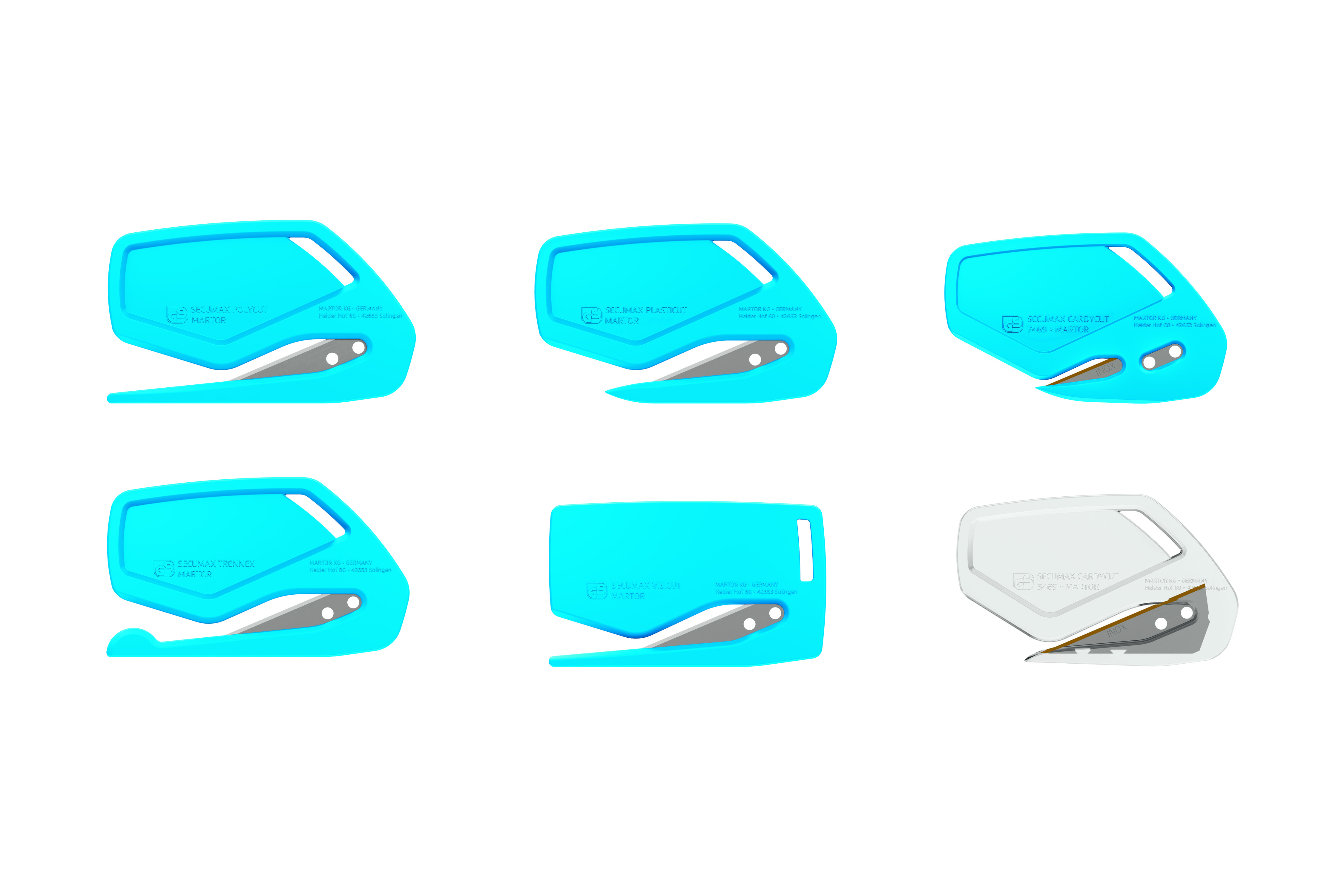 